ПАМЯТКА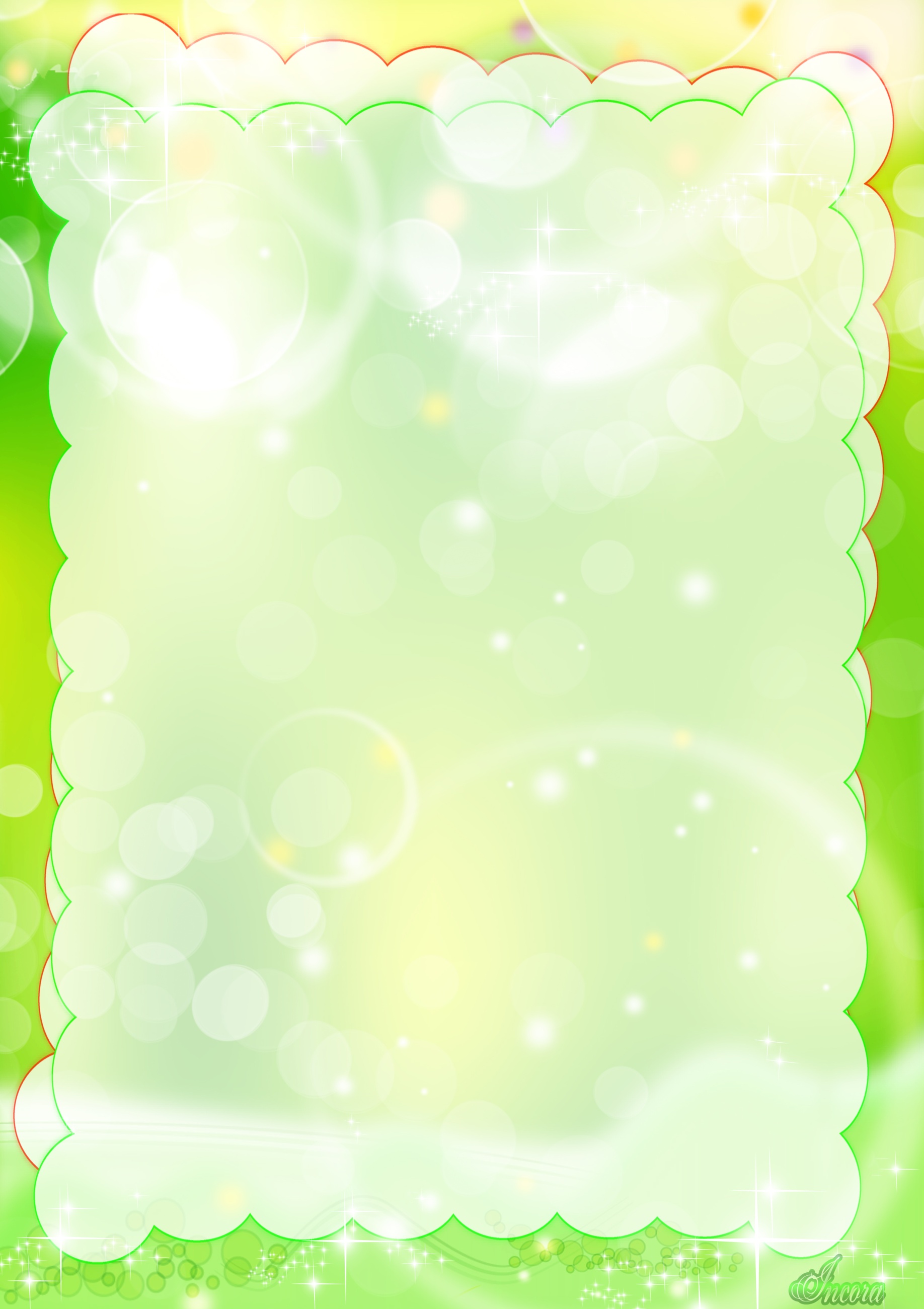 «Правила поведения родителей на детском празднике»Добро пожаловать на детский праздник к нам!И с правилами ознакомиться мы предлагаем Вам.Мы в музыкальном зале рады видеть всехВсегда звучат здесь песни, детский смех.И чтобы праздник был спокойней, веселей,Не надо брать с собой грудных детей.Уснут, будут плакать, и кричать,Нехорошо артистов огорчать.В день праздника вы постарайтесь раньше встать,Чтобы на утренник в детсад не опоздать.Чтоб ваша дочка или ваш сынокКостюм надеть спокойно смог.А вот фотоаппарат, иль камеру возьмитеИ обязательно весь праздник нам снимите.А что же можно? Спросите вы нас!Мы очень просим, дорогие вас,Аплодисментами поддерживать детей,Чтобы артисты стали посмелей!А если уж пришлось вам опоздать,То постарайтесь никому не помешать.Вы между номерами паузу дождитесь,Пройдите в зал, и у дверей садитесь.И не забудьте снять пальто и шапки.Снимите сапоги, наденьте тапки,А лучше туфли на высоких каблуках,Чтоб все вокруг сказали «Ах!»Танцуйте, пойте, веселитесь с намиИ знайте, ждем всегда мы очень встреч, приятных с вами!